5ο Νηπιαγωγείο ΑργοστολίουΠρόσκληση σε επιμορφωτική ομιλία και συζήτηση  Η Προϊσταμένη και ο Σύλλογος Διδασκόντων του 5ου Νηπιαγωγείου Αργοστολίου, σας προσκαλούν στην επιμορφωτική ομιλία και συζήτηση με θέμα:«Η σημασία του Εμβολιασμού»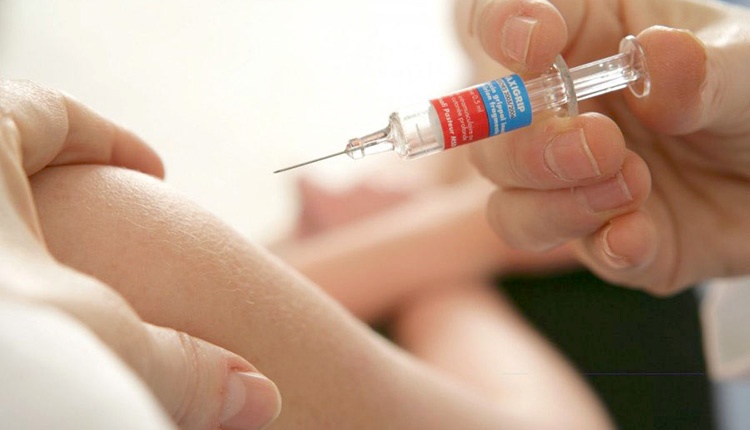 Τετάρτη 6/3/2019  και ώρα 5:30 μ.μ. στο 5ο Νηπιαγωγείο Αργοστολίου.Εισηγήτρια: Βασιλική Γεωργοπούλου, Παιδίατρος, Επιμελήτρια Α’, Γενικό Νοσοκομείο Κεφαλληνίας.Θα ακολουθήσει συζήτηση για να αναπτυχθούν προβληματισμοί. 